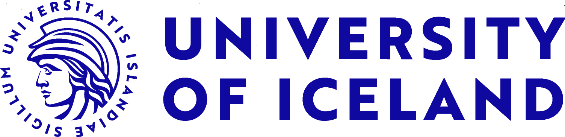 Confirmation
Erasmus period of Teaching / Staff ExchangeIt is hereby certified that:Ms/Mr    ____________________________________________________________was an Erasmus staff visitor at the institution:
___________________________________________________________________
Name of University (and department) or Enterprise Between the following dates:
_____________________________	  	         _____________________________
day  month  year				 and	         day  month  yearand the visit was in accordance with the Teaching or Training plan_____________________________________________________________________	
Signature and stamp
______________________________________________________
Place and date
_______________________________________________________________________________
Name and function of the signatory 